      No. 312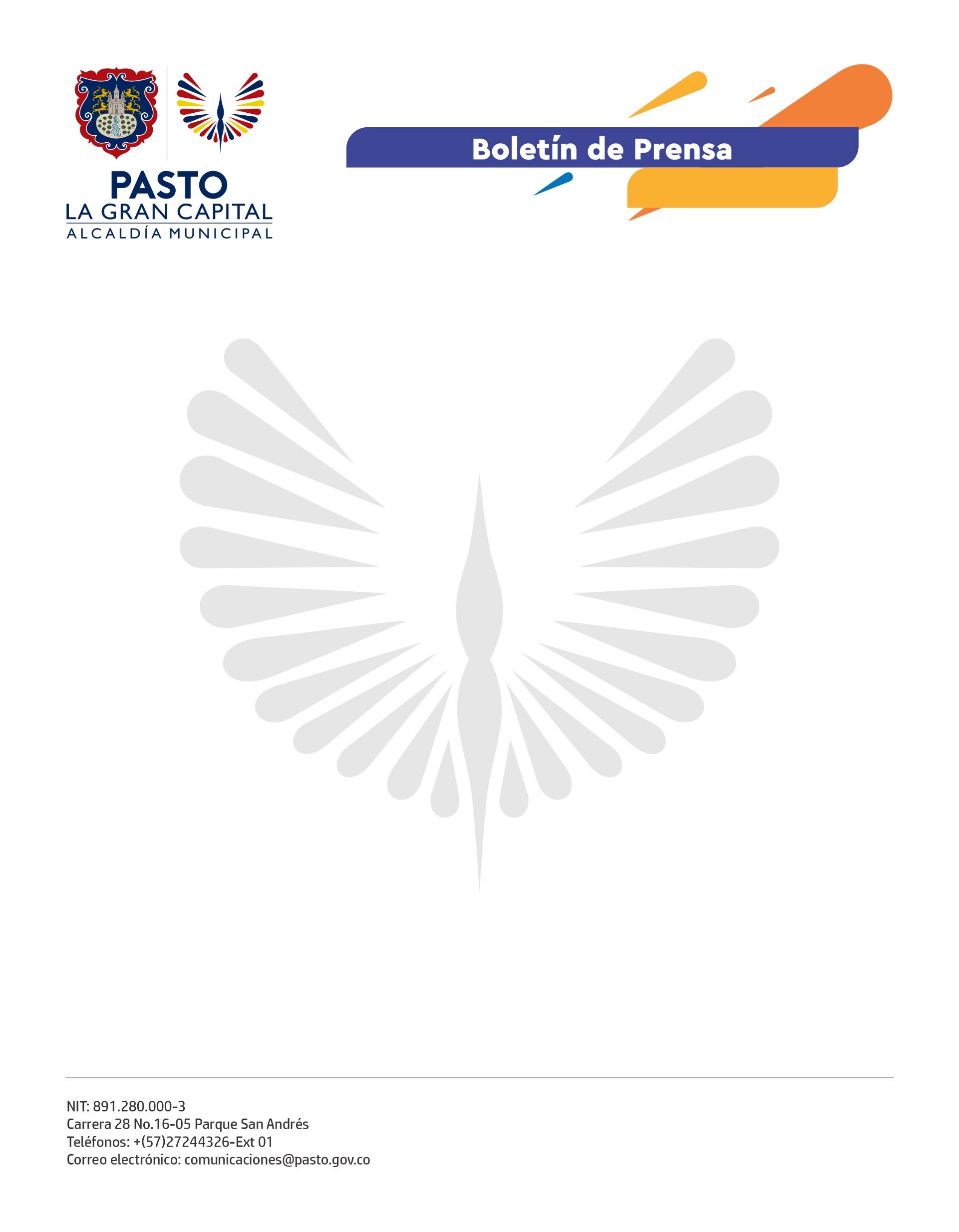 22 de mayo de 2022ALCALDÍA DE PASTO AVANZA EN EL MEJORAMIENTO Y SANEAMIENTO BÁSICO DE LOS ACUEDUCTOS VEREDALES DEL SECTOR RURAL DEL MUNICIPIOEl Alcalde Germán Chamorro de la Rosa entregó casetas de desinfección con energía solar a las Juntas Administradoras de Acueductos de los corregimientos de El Socorro y Santa Bárbara. “Estamos muy agradecidos con el señor Alcalde por esta obra, damos un paso al frente para que los usuarios puedan tomar agua de calidad, cumplimos un sueño a nuestra comunidad”, expresó el presidente de la Junta de Acueducto de la vereda El Cerotal, corregimiento de Santa Bárbara.Con una inversión de 4 mil millones de pesos, a través de la Secretaría de Gestión Ambiental, la Administración Municipal ha mejorado 73 acueductos veredales y, además, ha prestado asistencia técnica operativa a las Juntas Administradoras de Acueducto en calidad del agua, cloración, operación, mantenimiento y fortalecimiento institucional. “Es un gran reto mejorar la calidad de agua del sector rural de Pasto, por eso, hemos intervenido estos acueductos con una modernización, implementamos una nueva tecnología que utiliza energía solar. De esta manera, llegamos a lugares donde la Alcaldía no había llegado antes y aportamos a la calidad de vida de los habitantes de las veredas y corregimientos de La Gran Capital”, manifestó el Mandatario Local.Por su parte, el presidente de la Junta de Acueducto de Santa Bárbara Centro, Milton Rosero, precisó: “Recibimos este beneficio que nos permitirá consumir agua segura, evitar enfermedades gastrointestinales y que nuestra población tenga un mejor nivel de vida con un líquido apto para el consumo humano. Muy agradecido por la importante gestión e inversión que la Administración Municipal hace en nuestro corregimiento”. Finalmente, el secretario de Gestión Ambiental, Mario Viteri Palacios, habló de cómo esta inversión le ayudará a la comunidad a mejorar el estado del acueducto y, por lo tanto, el Índice de Riesgo de Calidad de Agua (IRCA), que se recibió en el año 2019 en un 78% y, a la fecha, gracias al trabajo del Alcalde Germán Chamorro y el equipo de Agua Potable y Saneamiento Básico de la dependencia, se encuentra en un 36%.